TANTÁRGYI ADATLAPTantárgyleírásAlapadatokTantárgy neve (magyarul, angolul)  ● Azonosító (tantárgykód)BMEEPA tantárgy jellegeKurzustípusok és óraszámokTanulmányi teljesítményértékelés (minőségi értékelés) típusaKreditszám TantárgyfelelősTantárgyat gondozó oktatási szervezeti egységA tantárgy weblapja A tantárgy oktatásának nyelve A tantárgy tantervi szerepe, ajánlott féléveKözvetlen előkövetelmények Erős előkövetelmény:Gyenge előkövetelmény:Párhuzamos előkövetelmény:Kizáró feltétel (nem vehető fel a tantárgy, ha korábban teljesítette az alábbi tantárgyak vagy tantárgycsoportok bármelyikét):A tantárgyleírás érvényességeJóváhagyta az Építészmérnöki Kar Tanácsa, érvényesség kezdete Célkitűzések és tanulási eredmények Célkitűzések Tanulási eredmények A tantárgy sikeres teljesítésével elsajátítható kompetenciákTudás Képesség Attitűd:Önállóság és felelősség:Oktatási módszertan Tanulástámogató anyagokSzakirodalomJegyzetek Letölthető anyagokTantárgy tematikájaElőadások  tematikája1. BLOKK –A SZÍNHARMÓNIA:Különböző színrendszerek -a Coloroid színrendszer. Történeti és aktuális színharmónia kutatás a nagyvilágban és a Rajzi Tanszéken. Polikróm színharmóniák és aranymetszés, a zenei hangsorokkal való lehetséges strukturális és esztétikai megfeleltetés.A Természet rejtett színharmóniái – színes szürkék varázsa, megjelenésük a képzőművészetben.Különböző történelmi korok színpreferenciája.2. BLOKK – KONKRÉT ÉPÍTÉSZETI SZÍNFELADATOK:Épületkülsők színdinamikai tervezése előre adott derékszögű rendszeren túllépő kortárs építészeti struktúrákra homlokzattagoló mintázatokkal. Szemléltetés a világ kortárs színes építészetéből.Panelépületek képzőművészeti jellegű színezése, szín a városban, street-art.Építészeti belsők színtervezése kortárs polikróm színekkel. Fakúrák-textúrák és színek harmónia-összefüggései.3.2  Gyakorlati órák tematikájaBLOKK- A SZÍNHARMÓNIA:Rajztermi munka – polikróm színharmóniák festése.Rajztermi munka és konzultáció. Színes szürkék festése.Történelmi jellegű utcasor 4 épületének összehangolt színterve (festés, vagy kollázs)BLOKK – KONKRÉT ÉPÍTÉSZETI SZÍNFELADATOK:Rajztermi munka, konzultáció: Saját homlokzat színdinamikai tervezése.Rajztermi munka, konzultáció: Megadott panelépület képzőművészeti jellegű színezése, megadott külső tér illetve utcabútor színdinamikai tervezése.Rajztermi munka, konzultáció: Saját építészeti belső tér színtervezése.TantárgyKövetelmények A Tanulmányi teljesítmény ellenőrzése ÉS értékeléseÁltalános szabályok Teljesítményértékelési módszerekTeljesítményértékelések részaránya a minősítésbenÉrdemjegy megállapítás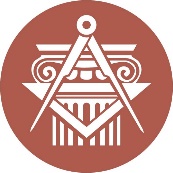 BUDAPESTI MŰSZAKI ÉS GAZDASÁGTUDOMÁNYI EGYETEMÉPÍTÉSZMÉRNÖKI KARkurzustípusheti óraszámjellegelőadás (elmélet)gyakorlatlaboratóriumi gyakorlatneve:beosztása:elérhetősége:szorgalmi időszakban végzett teljesítményértékelésekrészarányRészteljesítmény-értékelés100%összesen:∑ 100%